New Hampshire Department of StateDivision of Vital Records Administration9 Ratification WayConcord, NH 03301APPLICATION FOR A CERTIFIED COPY OF A VITAL RECORDREGISTRANT EVENT(S)	Please complete the appropriate section(s) and applicant information.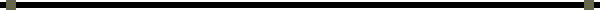 Birth	Number of copies ____ (first copy issued at $15.00; each additional copy, $10.00)Name of Child 		Child’s Sex 	Father’s/Parent’s Full (Maiden) Name 		Child’s Birthdate 	Mother’s/Parent’s Full (Maiden) Name 		Child’s Birthplace 	_______Death	Number of copies ____ (first copy issued at $15.00; each additional copy, $10.00)Full Name of Deceased 		Sex 	Date of Death 		Place of Death 		Issued  With /  Without Cause of DeathMarriage / Civil Union	Number of copies ____ (first copy issued at $15.00; each additional copy, $10.00)Prior Full Name of Groom/Person A 		Date of Marriage/Civil Union 	Prior Full Name of Bride/Person B 		Place of Marriage/Civil Union 	Divorce / Civil Union Dissolution	Number of copies ____ (first copy issued at $15.00; each additional copy, $10.00)Full Name of Husband/Person A 		Date of Decree 	Full Name of Wife/Person B 		Place of Decree (County) 	New Hampshire law (RSA 5-C:10) requires that a nonrefundable search fee be collected for each record requested.  If the record is located and you meet eligibility requirements, you will be issued the requested number of certified copies of that record.Applicant’sName:  		(FIRST)	(MIDDLE)	(LAST)Applicant’sAddress:  		(ATTENTION INFORMATION/BUSINESS NAME)                      (STREET)                                                                                                           (APT)	                                 (CITY/TOWN)                                      (STATE)                                            (COUNTRY)                                            (ZIP CODE)Applicant’sPhone No.:  		Email:  		(AREA CODE & NUMBER)Reason for Certificate Request:  		IF the Certificate is for a Foreign Consulate, you should PLEASE LET US KNOW.Applicant’s	Your Relationship as ApplicantSignature:  		to the Registrant:  		(Original ink signature required)NOTICE: Any person shall be guilty of a CLASS B Felony if he/she willfully and knowingly makes any false statement in an application for a certified copy of a vital record. (RSA 5-C:14)PLEASE NOTE: A LEGIBLE PHOTOCOPY OF THE APPLICANT’S GOVERNMENT ISSUED PHOTO ID MUST BE INCLUDED WITH THIS REQUEST (i.e. driver’s license, non-driver’s ID, passport). IF THE APPLICANT DOES NOT POSSESS A PHOTO ID, THEY SHOULD COMPLETE THE “DOCUMENTARY EVIDENCE REQUIRED” FORM. THE APPLICANT MUST PROVIDE EVIDENCE THAT THE ADDRESS TO WHICH THE VITAL RECORD IS TO BE SENT IS INDEED THEIR ADDRESS (personal check, driver’s license, utility bill), OTHERWISE, FILL OUT THE BOTTOM HALF OF THE “ASSIGNMENT OF VITAL RECORD ACCESS TO A NEW HAMPSHIRE VITAL RECORD” FORM.DO NOT SEND CASH: PLEASE MAKE CHECKS (US FUNDS ONLY), PAYABLE TO:  Treasurer-State of New Hampshire.